Almond Butter Banana SmoothieServes 4 peopleIngredients:3 Ripe frozen bananas½ cup plain organic yogurt (Greek is creamier if you can find it)½ cup of unsweetened almond milk½ cup of almond butterDirections:Combine all ingredients in a blender and blend until smooth.Optional Ingredient:  To increase protein, add a quality chocolate or vanilla protein powder.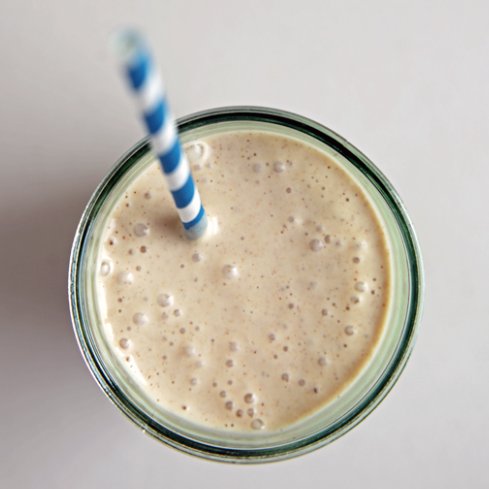 